РЕШЕНИЕ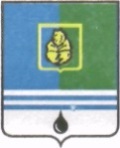 ДУМЫ ГОРОДА КОГАЛЫМАХанты-Мансийского автономного округа - ЮгрыОт «25» октября 2017г.							№ 104-ГДО награждении В соответствии с решением Думы города Когалыма от 23.09.2014               №456-ГД «Об утверждении Положения о наградах и почетных званиях города Когалыма», рассмотрев представленные ходатайства, Дума города Когалыма РЕШИЛА:Наградить Знаком отличия «За заслуги перед городом»:  за многолетний плодотворный труд, высокий профессионализм, большой вклад в развитие системы образования города Когалыма, особые заслуги в общественной деятельности и в связи с 30-летним юбилеем муниципального автономного общеобразовательного учреждения «Средняя общеобразовательная школа №5» Заремского Павла Иосифовича, директора муниципального автономного общеобразовательного учреждения «Средняя общеобразовательная школа №5»;  за многолетний плодотворный труд, высокий профессионализм, большой вклад в развитие системы образования города Когалыма и в связи с 40-летним юбилеем муниципального автономного общеобразовательного учреждения «Средняя общеобразовательная школа №1» Орлову Наталию Тимофеевну, педагога-психолога муниципального автономного общеобразовательного учреждения «Средняя общеобразовательная школа №1».Произвести выплату единовременного денежного поощрения в размере 8046 (восемь тысяч сорок шесть) рублей награжденным Знаком отличия «За заслуги перед городом» с удержанием налога согласно действующему законодательству Российской Федерации.Наградить Почетной грамотой Думы города Когалыма: 3.1. за многолетний добросовестный труд, высокое профессиональное мастерство и в связи с 40-летним юбилеем муниципального автономного общеобразовательного учреждения «Средняя общеобразовательная школа №1»:- Муквич Татьяну Евгеньевну, учителя начальных классов муниципального автономного общеобразовательного учреждения «Средняя общеобразовательная школа №1»; -  Корякову Анастасию Александровну, учителя начальных классов муниципального автономного общеобразовательного учреждения «Средняя общеобразовательная школа №1»; 3.2. за многолетний добросовестный труд, высокое профессиональное мастерство и в связи с 30-летним юбилеем муниципального автономного общеобразовательного учреждения «Средняя общеобразовательная школа №5»: - Воронину Валентину Анатольевну, учителя русского языка и литературы муниципального автономного общеобразовательного учреждения «Средняя общеобразовательная школа №5»;- Галееву Нафису Надировну, учителя английского языка муниципального автономного общеобразовательного учреждения «Средняя общеобразовательная школа №5»;за многолетний добросовестный труд, высокое профессиональное мастерство и в связи с профессиональным праздником «День энергетика»: -  Ефимова Константина Михайловича, электромонтера по ремонту и обслуживанию электрооборудования 5 разряда района электрических сетей №1 акционерного общества «Югорская территориальная энергетическая компания – Когалым»;- Мамедова Теюба Эйюба оглы, электромонтера по ремонту и обслуживанию электрооборудования 4 разряда района электрических сетей №2 акционерного общества «Югорская территориальная энергетическая компания – Когалым»;Произвести выплату единовременного денежного поощрения в размере 5747 (пять тысяч семьсот сорок семь) рублей награжденным Почетной грамотой Думы города Когалыма с удержанием налога согласно действующему законодательству Российской Федерации.5. Финансирование расходов, связанных с реализацией данного решения, произвести за счет средств бюджета города Когалыма в пределах сметы расходов на содержание Думы города Когалыма, утверждённой на 2017 год.6. Опубликовать настоящее решение в газете «Когалымский вестник».ПредседательИсполняющий обязанностиДумы города Когалымаглавы города Когалыма_____________  А.Ю.Говорищева_____________Р.Я.Ярема